Internal Creative 
Request Form
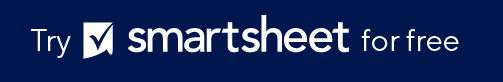 NAME/DEPARTMENTNAME/DEPARTMENTEnter your full name and department to identify the source of the request.Enter your full name and department to identify the source of the request.Enter your full name and department to identify the source of the request.EMAILEnter your email.Enter your email.PHONE NUMBERXXX-XXX-XXXXDEADLINESpecify the due date for the project to help prioritize and schedule work.PROJECT TITLEAssign a concise title that encapsulates the essence of your creative project.PROJECT DESCRIPTIONOBJECTIVESDescribe the project in detail, including the objectives and any specific elements needed.Outline what you aim to achieve with this project, specifying any particular goals.DELIVERABLES REQUIRED (List all the specific items you need from this project, such as designs, videos, or written content.) Add Deliverable Add Deliverable Add Deliverable Add Deliverable Add Deliverable Add Deliverable Add Deliverable Add DeliverableTARGET AUDIENCEDefine who the project is intended for, helping guide the creative direction.CREATIVE DIRECTIONProvide guidance on the style, tone, and any branding elements to be included.BUDGET YES    NO    Mention the budget allocated for this project, if any.APPROVAL PROCESSDetail who needs to review and approve the creative work before finalization.REFERENCE MATERIALSInclude any existing documents, images, or links that can inform and inspire the project.ADDITIONAL COMMENTSUse this space for any other relevant information not captured in the above fields.DISCLAIMERAny articles, templates, or information provided by Smartsheet on the website are for reference only. While we strive to keep the information up to date and correct, we make no representations or warranties of any kind, express or implied, about the completeness, accuracy, reliability, suitability, or availability with respect to the website or the information, articles, templates, or related graphics contained on the website. Any reliance you place on such information is therefore strictly at your own risk.